ΓΙΑ ΤΗΝ ΟΜΑΔΑ ΤΟΥ ΚΠγSchriftlicher Ausdruck Aufgabe 1Gehst du oft ins Kino? Schreibe einen Aufsatz (40-50 Wörter) für deinen Deutschlehrer.Πηγαίνεις συχνά σινεμά; Γράψε μια έκθεση (40-50 λέξεις) για τον δάσκαλό σου των Γερμανικών.Wie oft gehst du ins Kino? Welchen Film hast du das letzte Mal gesehen?Wer ist dein Lieblingsschauspieler / deine Lieblingsschauspielerin?Was gefällt dir an ihm / an ihr?Siehst du Filme lieber im Kino oder im Fernsehen? Warum?Unterschreibe deinen Aufsatz nicht.Μην υπογράψεις την έκθεσή σου.Aufgabe 2Letzten Samstag hast du eine Geburtstagsparty gemacht. Schreibe eine E-Mail (50-60 Wörter) andeinen deutschen Freund Michael und erzähle ihm:Το Σάββατο έκανες ένα πάρτι γενεθλίων. Γράψε στο Γερμανό φίλο σου, τον Michael, ένα email (50-60 λέξεις) με τις εξήςπληροφορίες:Wen hast du eingeladen?Was habt ihr gegessen und getrunken?Was für Musik habt ihr gehört?Was für Geschenke hast du bekommen? Welches Geschenk hat dir am besten gefallen? Warum?Unterschreibe deine E-Mail als Janos oder Jana. Verwende nicht deinen richtigen Namen.Να υπογράψεις το email σου ως Janos ή Jana. Μην χρησιμοποιήσεις το αληθινό σου όνομα.Ich wünsche Euch allen Frohe Ostern!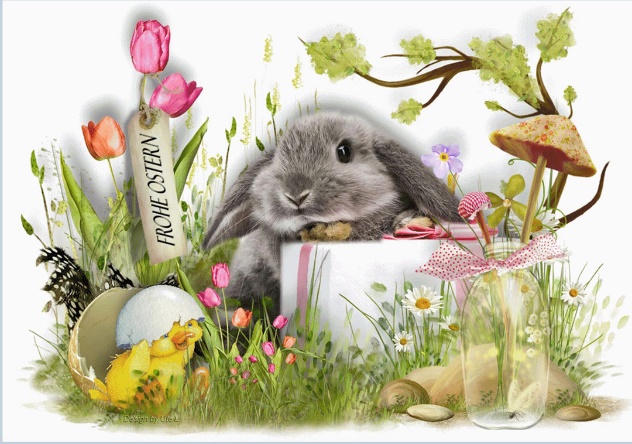 